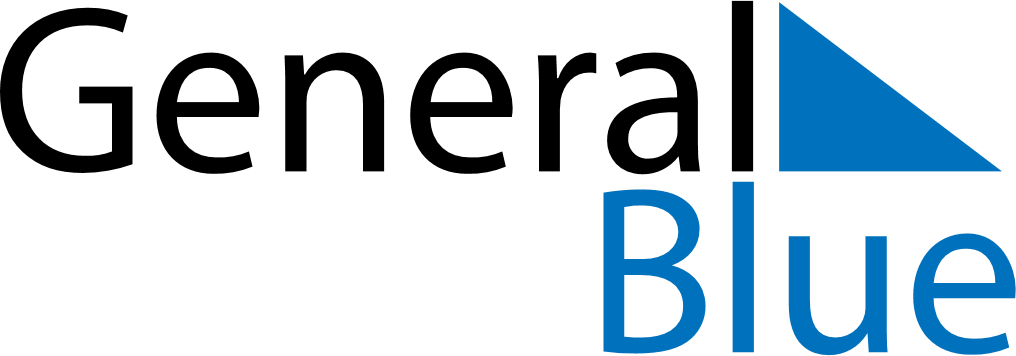 October 2023October 2023October 2023SerbiaSerbiaMondayTuesdayWednesdayThursdayFridaySaturdaySunday12345678910111213141516171819202122World War II Serbian Victims Remembrance Day232425262728293031